1st May 2018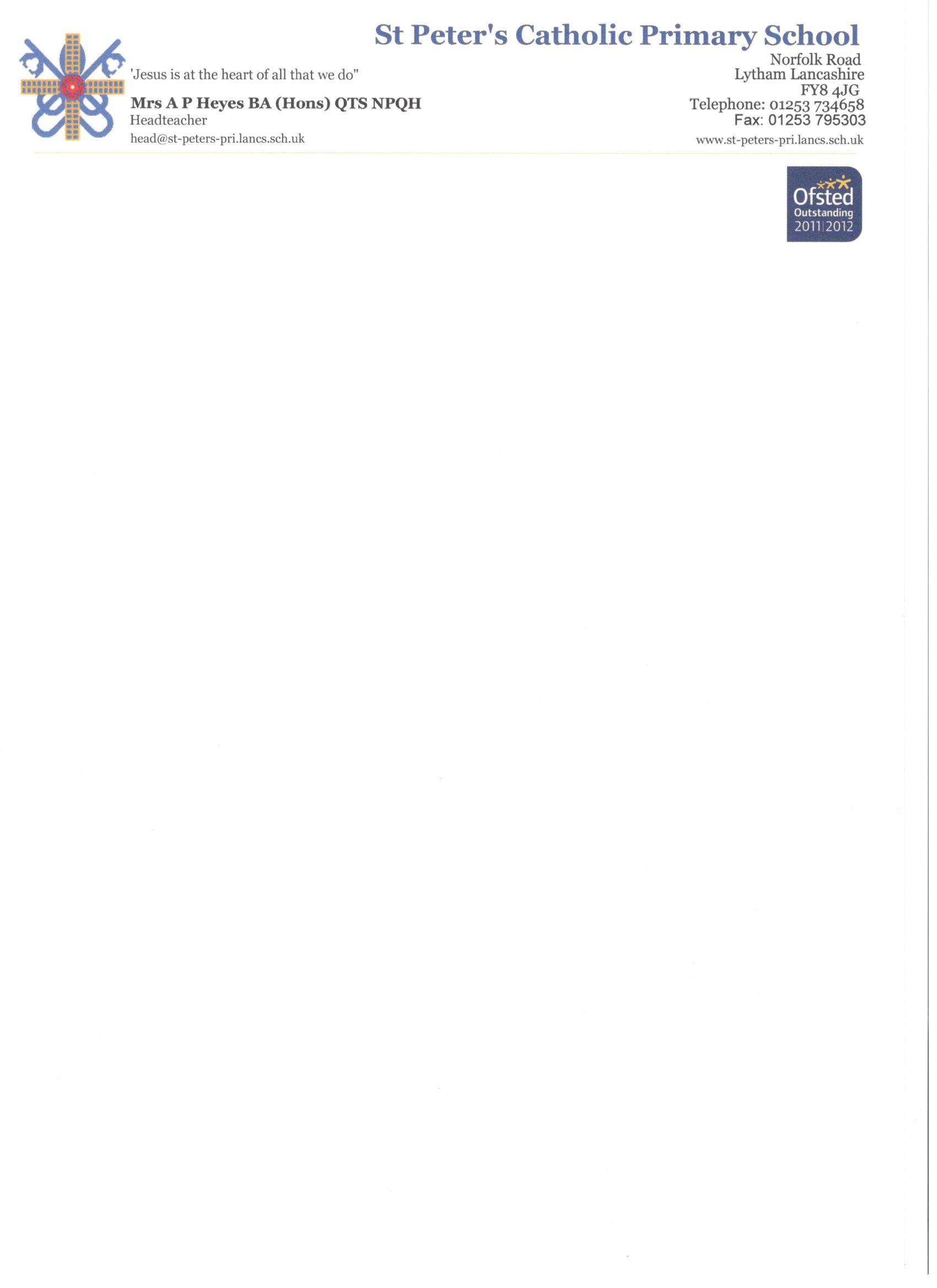 Dear ParentsSATS Dates: Year 6 SAT’s – Week Commencing 14th May  Winmarleigh Meeting: It has been necessary to change the date of the meeting for the parents of children in Year 6 going to Winmarleigh Hall in June to Tuesday 22nd May at 6pm. We apologise for any inconvenience.Own Clothes Day: On Friday 4th May children may wear their own clothes in exchange for a £1 forfeit. The money raised will be used to purchase bedding plants to plant in the pots, the boat, hanging baskets, and the beds around school. Packed lunches: When including grapes in your childs’ packed lunch, in the interests of safety, please can the grapes be halved.Royal Wedding Picnic: The cook will be preparing a picnic on Friday May 18th to celebrate the Royal Wedding. The meal is covered by the Infant Free School Meal Scheme for children in the Infants and is priced £2.20 for children in Years 3, 4, 5 and 6.The menu will be:       PizzaVeggie Sausage RollCrudites~Cup Cake and Bottle of WaterIf your child does not usually have a school lunch on Friday and would like to join the picnic, please complete the reply slip and return with payment for Junior children by Friday 4th May.May Procession: Sunday 20th May at 12noon at St Joseph’s Church. Children and their families are invited to take part. We are looking for children who would like to be petal throwers, to read a bidding prayer and we are also looking for a Mary (Reception to Year 2 age) and an Angel (Year 3 – Year 6 age) to lead the procession. As it is the week after First Holy Communion we would also like to invite those who took their First Holy Communion the week before to come along in their suit/dress and be at the front of the procession. We would appreciate the reply slip completed and returned to school asap. More details will then follow to the families who would like to be involved. Year 6: A reminder to the families of children in Year 6 that payment for the visit to Winmarleigh Hall in June is due to be complete by next Tuesday, 8th May.Year 5: A reminder to the families of children in Year 5 that the first payment for the visit to Castlerigg in September is now due.Last Choir Singing: The final of this competition will take place at The King George’s Hall, Blackburn on Friday 15th June. Tickets may be purchased at their Box Office or on their website. The Box Office number is 01254 582579 and the website is www.kinggeorgeshall.com Tickets are £8.50 standard price and £7.50 concessions. There will also be a booking fee.Yours sincerelyMrs A HeyesHeadteacherRoyal Wedding Picnic – Friday May 18thMy child…………………………… would like to join the Royal Wedding Picnic. I enclose £2.20 to cover the cost for Junior children.Signed………………………………………..……………………………………………………………………………………………………………….May Procession: Sunday 20th May at 12 noon.We would like to join the May Procession…….FAMILY NAME……………………………..My child would like to be considered for the following role(s) (please pick as many as you like)Mary:Angel:Petal Thrower:Read a Prayer:Signed……………………………………